Colleagues and students,SEEDS for Change, in collaboration with Mount Allison University and Framingham State University, are pleased to host indigenous writer Maya Cu in Guatemala, as part of the Learning Without Border Initiative. Please share it among interested parties.Topic: Cuando las ancestras hablan desde GuateMAYA...Date: Thursday, February 18th, 2021Time: 2:30pm (Atlantic Time, Canada)Registration is required: https://zoom.us/meeting/register/tJ0kcOGrpjouGNZBIUipYJPYNXSgz4pxpKHNAbout Maya CuPoeta. Educadora popular y comunicadora alternativa. Nació en la ciudad de Guatemala. En la adolescencia y juventud incursionó en teatro, música y canto. Antologías:  Mandaderos de la lluvia (Messengers of Rain), Canadá, (2002); Mujeres, desnudez y palabra, Guatemala (2002); Transitando entre la subjetividad poética y la comunicación. Antología de poetas guatemaltecas (Rossana Estrada, USAC, Guatemala 2008); Arte Indígena: Literatura y Pintura (Centro de Estudios Mayas Adrián Inés Chávez, TIMACH; Quetzaltenango, Guatemala, 2008); Ukux kaj, Ukux ulew. Antología de poesía maya guatemalteca contemporánea (Emilio Del Valle Escalante. University of North Carolina, Chapell Hill. USA, 2010);  7 ConVersos (Pacaya Editorial / Ediciones Casa del Cuento, Guatemala, julio 2011) Libros publicados: Poemaya. En la Antología Novísimos. Editorial Cultura, Guatemala, 1997. La rueda. Editorial Cultura, Guatemala, 2002 Recorrido. Edición personal. Guatemala, 2005 To learn more about SEEDS for Change or how to participate or include the Learning Without Borders Initiative in your curriculum, visit https://www.seedsforchange.ca/learning-without-bordersClelia--Clelia O. Rodríguez, PhDwww.seedsforchange.cahttps://fernwoodpublishing.ca/book/decolonizing-academiahttps://www.tandfonline.com/doi/abs/10.1080/15505170.2020.1764414?journalCode=ujcp20http://radicalteacher.library.pitt.edu/ojs/radicalteacher/article/view/456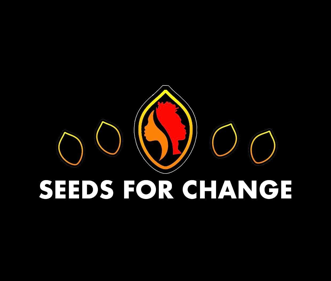 Learning Without Borders — SEEDS/www.seedsforchange.ca